Ungbarnaleikskólinn KrílaselNámskrá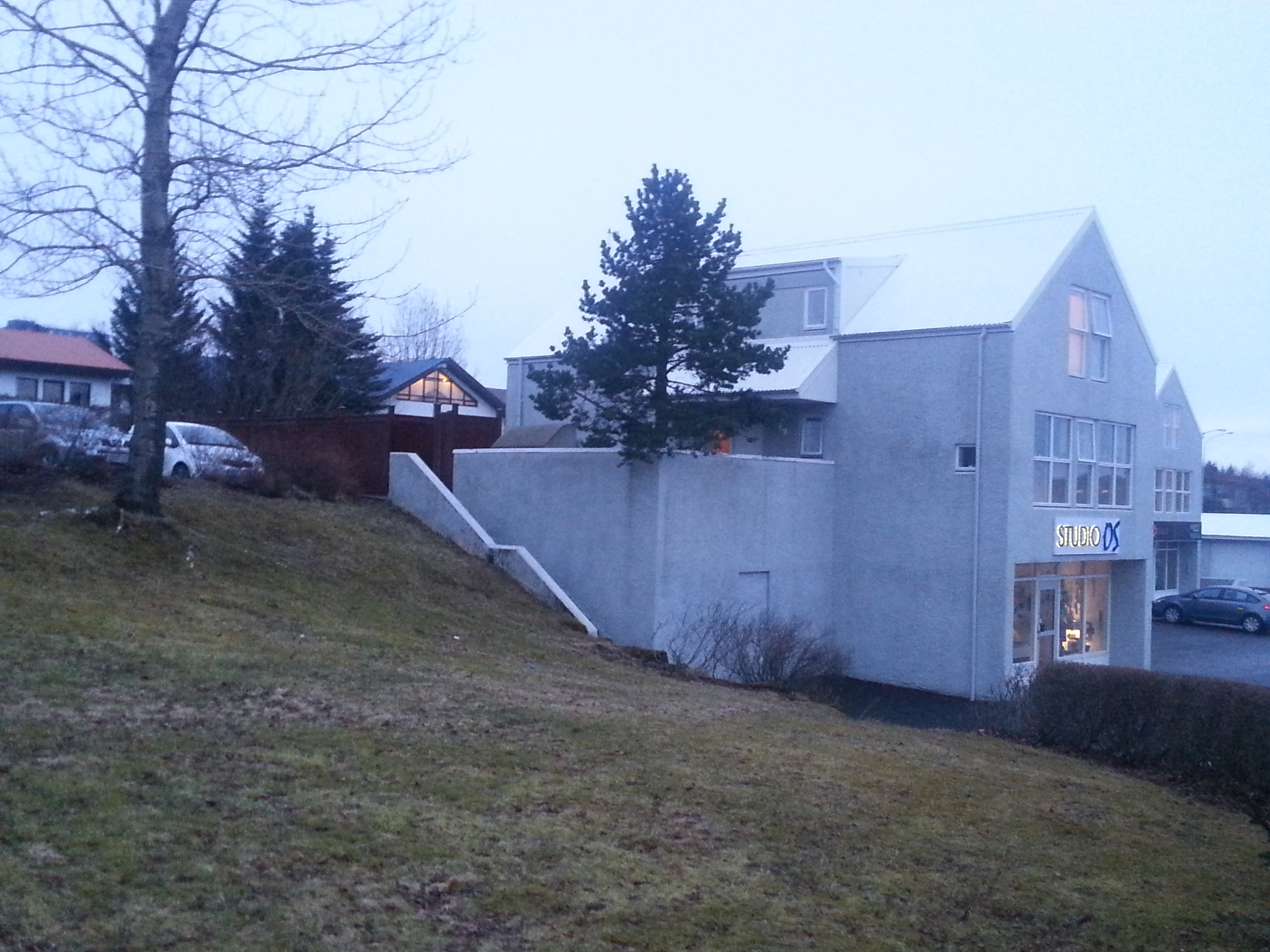 Ungbarnaleikskólinn  Krílasel
Rangársel 8 jarðhæð
109 Reykjavík
Sími:  5513706EFNISYFIRLIT1.	 INNGANGURUngbarnaleikskólinn Krílasel mun hefja starfsemi sína í janúar 2019 og af því tilefni voru drög að skólanámskrá leikskólans samin. Skólanámskrá ungbarnaleikskólans Ársól var höfð til hliðsjónar við gerð hennar. Námskráin var aðlöguð aðalnámskrá leikskóla sem kom út árið 2011. Einnig var stuðst við námskrá leikskóla í Kópavogi fyrir 1-2 ára börn útgefið af fræðsluskrifstofu Kópavogs. Leikskólinn Krílasel hefur einkunnarorðin  “Umönnum/Umhyggja – Jafnrétti - Öryggi”. Hlutverk námskrár leikskólans Krílasels er að allir séu upplýstir um starf leikskólans og mikilvægt er að hún sé sem aðgengilegust fyrir alla þá aðila sem munu koma til með að nýta sér hana og þjónustu leikskólans. Heimasíða mun verða sett upp og þar verður hægt að kynna sér námskránna og stefnu okkar og þá þætti leikskólastarfsins sem liggja til grundvallar námskránni. Námskrá Krílasels verður gerð aðgengileg á heimasíðu leikskólans krilasel.is. 	2.	SAGA LEIKSKÓLANSUngbarnaleikskólinn Krílasel er einnar deildar leikskóli sem rekinn er af Krílasel ehf. og fjármagnaður með þjónustusamningi við Reykjavíkurborg. Hann hefur starfsemi í janúar 2019 og verður formlega vígður 12 janúar 2019. Stofnendur eru hjónin Susana R Gunnþórsson M.ed. í leikskólakennarafræðum og deildarstjóri og Hallgrímur Þ Gunnþórsson og fyrrverandi ráðgjafi MS hjá  Reykjavíkurborg. Þau höfðu lengi haft áhuga á því að opna ungbarnaleikskóla í Reykjavík til að mæta mikilli þörf í samfélaginu og fundu húsnæði í Rangárseli 8 í Seljahverfinu í Reykjavík. Fyrir eiga þau efri hæð hússins. Húsnæðið hafði áður verið verslunarhúsnæði en skipulagsráð Reykjavíkurborgar gerði ekki athugasemdir við að því yrði breytt í ungbarnaleikskóla. Gera þurfti talsverðar breytingar á húsnæðinu tti ﷽﷽﷽﷽﷽﷽ð fylgja efit markmiðum um jafnrng tilfininningagreind áður en rekstur gat hafist. Tækniþjónusta SÁ ehf hafði yfirumsjón með breytingum á húsnæðinu. Húsnæðið er um 130 frm. auk 320 frm. útileiksvæðis samt: 450 frm. Auk þess er stutt í græn svæði í Seljadalnum sem liggur hinum megin við Rangárselið og í frábært útisvæði við andapollinn við Hólmasel. Susana R. Gunnþórsson leikskólakennari og deildarstjóri í leikskólanum Suðurborg studdist við eigin menntun, reynslu og þekkingu við gerð námskrárinnar og hafði námskrár annara leikskóla til hliðsjónar og rætt var við annað fagfólk frá öðrum leikskólum. Auk þess ræddi Hallgrímur Þ Gunnþórsson ráðgjafi og annar stofnenda Krílasels við starfsfólk skóla og frístundasviðs Reykjavíkurborgar. Susana og Hallgrímur verða bæði starfsmenn Krílasels auk tveggja til þriggja annara starfsmanna sem ræðst af fjölda barna.3.	LÖG OG REGLUGERÐIRLeikskólastarf á Íslandi byggir á lögum um leikskóla og reglugerð með þeim og aðalnámskrá leikskóla. Reglugerð um starfsemi leikskóla tekur til ýmissa ákvæða í leikskólastarfinu og setur viðmið er varða húsnæði, búnað og útileiksvæði. Í reglugerðinni er einnig kveðið á um reiknireglur vegna barnafjölda, upplýsingar um starfsemi leikskóla, samstarf heimilis og skóla og ýmislegt fleira. Forsenda alls leikskólastarfs er að starfið sé byggt á laga og regluumhverfi sem á við um þann málaflokk. Um starfsumhverfi leikskóla á Íslandi gilda ákveðin lög og reglugerðir og tilgangur þeirra er að börn njóti ákveðinna réttinda hvað varðar vernd og umönnun. Þar ber fyrst að nefna Lög um leikskóla nr. 90/2008 þar sem segir meðal annars: að [þ]ar sem leikskólinn sé fyrsta skólastigið fyrir börn undir skólaskyldualdri, þá verði leikskólinn að frumkvæði leikskólastjóra að aðstoða erlenda foreldra í að öðlast allar þær upplýsingar sem nauðsynlegar þyki til að eðlileg samskipti geti átt sér stað milli heimilis og skóla, með velferð barnanna að markmiði (Lög um leikskóla nr. 90/2008). Lög um leikskóla, reglugerð um starfsemi leikskóla og aðalnámskrá leikskóla er að finna á vefnum: http://www.althingi.is/altext/stjt/2008.090.html http://www.reglugerd.is/interpro/dkm/WebGuard.nsf/key2/225-1995    http://www.menntamalaraduneyti.is/utgefid-efni/namskrar/nr/3952 4.	SKÓLANÁMSKRÁ Skólanámskrá á að mótast af aðalnámskrá leikskóla, sérstökum áherslum og stefnu leikskólans og af þeim aðstæðum sem hann býr við. Hún á að veita heildaryfirlit yfir starfsaðferðir leikskólans og vera grundvöllur fyrir gæðamat og framþróun. Markmið námskrárinnar er að:   skipuleggja uppeldi og nám barnanna   stuðla að skilvirkara starfi   gera leikskólastarfið sýnilegra   sýna hvernig námssvið fléttast inn í starf leikskólans 4.1	Námskrá og starfsáætlun KrílaselNámskrá Krílasels tekur mið af þeim áherslum sem lagðar eru í aðalnámskrá leikskóla og af þeim aðstæðum sem leikskólinn býr við vegna smæðar sinnar. Jafnframt er tekið mið af leiðarljósum leikskóla, grunnþáttum menntunar og námssviðum leikskóla sem eru samfella á milli skólastiga. Mennta- og menningarmálaráðuneytið gefur út aðalnámskrá leikskóla. Hún er fagleg stefnumörkun og lýsir sameiginlegum markmiðum og kröfum sem eiga við um allt leikskólastarf. Námskráin á að tryggja samræmi og samhæfingu á milli ólíkra skólastiga þar sem grunnþættir menntunar koma fram. Hún á einnig að marka starfsramma fyrir stjórnendur, kennara og starfsfólk einstakra skóla við skipulagningu, framkvæmd og mat á skólastarfinu. ,,Grunnþættirnir snúast um læsi á samfélag, menningu, umhverfi og náttúru þannig að börn og ungmenni læri að byggja sig upp andlega og líkamlega, að bjarga sér í samfélaginu og vinna með öðrum“ (Aðalnámskrá leikskóla 2011, 2011). Í Aðalnámskrá 2011 er einnig fjallað um að einn af sex grunnþáttum menntunar sé jafnrétti og  að skilgreining og kennsla á jafnrétti eigi að fara fram í öllum skólum, án tillits til þjóðernis, trúarbragða og tungumáls (Mennta- og menningarmálaráðuneytið, 2011, bls. 19). Í Aðalnámskrá leikskóla (2011, bls. 27) segir: " Leikur er meginnámsleið barna. Hann skapar börnum tækifæri til að læra og skilja umhverfi sitt, tjá hugmyndir sínar, reynslu og tilfinningar og þróa félagsleg tengsl við önnur börn. Þegar börn leika sér saman mynda þau félagslega hópa og skapa eigin menningu. Þau taka þátt í lýðræðislegum athöfnum þegar þau setja fram eigin hugmyndir og þurfa jafnframt að skilja hlutina frá sjónarmiði annarra." Einnig segir að leikskólanámskrá eigi að taka mið af áhuga barna og sjónarmiðum og skal hún unnin í samvinnu við leikskólakennara, annað starfsfólk, börn og foreldra. Í framtíðinni verður mótun og endurskoðun námskrárinnar gerð  á fagfundum og starfsmannafundum þar sem starfsmenn fá tækifæri til að tjá sig. Í námskránni kemur einnig fram að efla beri jafnréttismenntun barna með það að markmiði að öll börn hafi tækifæri til þess að þroskast á eigin forsendum. Þau þurfa einnig að hafa möguleika á að rækta hæfileika sína og lifa ábyrgu lífi í frjálsu samfélagi í anda skilnings, friðar, umburðarlyndis, víðsýnis og jafnréttis (Aðalnámskrá leikskóla, 2011).Í aðalnámskrá leikskóla er lögð áhersla sex grunnþætti sem fléttast inn í skólastarf allra skólastiga: Læsi, sjálfbærni, heilbrigðiog velferð, lýðræði og mannréttindi, jafnrétti og sköpun. 4.2	Grunnþættir menntunar, námssvið leikskólansÍ þessum kafla eru undirstöðuþættir leikskólastarfsins skoðaðir og þeir þættir sem áhersla er lögð á í leikskólauppeldi Krílasels. Hvernig uppeldisstarfið innan leikskólans er skipulagt til að tryggja að markvisst sé unnið að settum markmiðum. Einnig er rætt um starfsaðferðir starfsfólk við vinnu til að ná settum markmiðum. Samkvæmt aðalnámskrá leikskóla 2011 skal skipulagning leikskólastarfs taka mið af leiðarljósum leikskóla, grunnþáttum menntunar og námssviðum leikskóla. Mikilvægt er að láta námssviðin vera hluta af leik barnanna og vera samþætt og samofin öllu starfi leikskólans. Þau taka mið af sex grunnþáttum menntunar sem eru: Læsi og samskipti, heilbrigði og vellíðan, sjálfbærni og vísindi, sköpun og menning. Námssviðin þurfa að byggjast á skapandi og gagnrýninni hugsun og tengjast leik og daglegum athöfnum í leikskólum. Í allri sinni fjölbreytni er leikurinn kjarninn í uppeldisstarfi allra leikskóla og líf barnsins og starf. Leikur bernskunnar snýst að mestu um að læra og afla sér þekkingar. Fjölþætt reynsla í gegnum leik skapar nýja þekkingu, tilfinningar, athafnir og leikni. Í öllum leikstofur leikskólans þarf að vera náms- og leikefni sem ýtir undir skapandi hugsun og ímyndunarafli barnanna. Auk þess býður leikskólinn upp á hefðbundið leikefni til að mæta hinum margbreytilegu þörfum sem fyrirfinnast í barnahópunum.  Í útiverunni gefst börnunum tækifæri til að vinna að öllum námssviðum námskrárinnar. Börnin læra að lesa í umhverfið sitt eins og breytingar í náttúrunni sem tengjast árstíðum. Þau læra að bera virðingu fyrir náttúrunni og umhverfi sínu. Lögð er áhersla á að efniviður sé opinn og ýti undir ímyndunarafl og sköpun. Þau taka þátt í verkefnum sem vekja forvitni og hvetja þau til að rannsaka, upplifa og njóta, verkefna sem tengjast sjálfbærni, vísindum og sköpun. Lögð er áhersla á heilbrigði og vellíðan með daglegri útiveru, fjölbreyttri hreyfingu, á útisvæði leikskólans og í gönguferðum og útinámi í nágrenni leikskólans. Í útiveru gefst börnunum tækifæri til fjölbreyttra samskipta, hópleikja ásamt einleikja. Þau njóta frjálsræðis i sjálfsprottnum athöfnum sem auka vellíðan og gleði í öruggu umhverfi. Vegna ungs aldurs barna í Krílaseli þarf þó að taka tillit til þeirra aðstæðna. 4.2.1	Læsi og samskipti Mikilvægt er að börnin nái að uppfylla þörf sína fyrir samskipti við aðra. Til samskipta nota þau m.a. tungumálið, snertingu, ýmiss konar hljóð, látbragð og myndmál. Gefandi samskipti og leikur eykur félagsfærni og styrkir sjálfsmynd barnanna. Læsi er ekki bara það að kunna að lesa og skrifa heldur snýst það um það að menn séu sammála um málnotkun og merkingu orða í málssamfélagi og er því einnig félagslegt. Hægt að er skilja sömu setningu á mismunandi hátt hvernig hver einstaklingur túlkar setningu ræðst af merkingarsköpun hans og reynslu. Mikilvægt er að börn í leikskóla hafi tækifæri til að þróa eigið tungumál sem byggist á eigin áhuga og uppörvun. Í leikskólum verður málörvun og hugtakamyndun til í leik og starfi þar sem áhersla er á að lesa sögur fyrir börnin og syngja með þeim og styðjast við myndræna örvun.  Læsi í leikskóla felur m.a. í sér þekkingu, leikni og hæfni barna til að lesa í umhverfi sitt og tjá upplifun sína, tilfinningar og skoðanir á fjölbreyttan hátt.Markmiðin eru að börnin: Fái tækifæri til að nota hljóðkerfi tungumálsins til að auka orðaforða sinn. Að þau heyri fjölbreytt og vandað mál sem hjálpar þeim að tjái sig við aðra og taka þátt í samræðum.  eigi jákvæð og uppbyggileg samskipti endurskapi upplifun sína og reynslu í leik og starfi Við leggjum áherslu á að börnin í Krílaseli  hafi aðgang að bókum sem hæfir þeirra aldri. Að þau hafi tækifæri til að hlusta á sögur, bæði frásagnir og úr bókum. Einnig er hjálplegt að þau heyri farið með þulur og rím. Gott er að lesa sömu bókina eða segja sömu sögurnar aftur og aftur og gefa börnunum tækifæri á að spyrja spurninga úr sögunum, og spyrja þau opinna spurninga. Einnig er mikilvægt að þau læri að setja orð á hluti og athafnir í daglegu starfi.  Í söngstundum eru sungin viðeigandi lög er  henta þeirra aldri og tengja þau árstíðum. 4.2.2	Heilbrigði og vellíðan Heilbrigði byggist á andlegri, líkamlegri og félagslegri vellíðan. Skólastarf á að efla heilbrigði en það er hægt að gera með því að fylgjast með og passa uppá að öllum líði vel andlega og líkamlega. Í Krílaseli verða áherslur á umhyggju, persónulega umhirðu, holla næringu, hreyfingu og að þau fari út minnst einu sinni á dag og eðlillega hvíld einu sinni til tvisvar á dag eftir aldri. Hreyfing er börnum eðlislæg og stuðlar að vellíðan. Hreyfing getur haft í för með sér gleði og ánægju og í gegnum hana læra börn. Hreyfing og vellíðan hafa jákvæð áhrif á samskipti barna, umgengni þeirra við umhverfi sitt og hæfni þeirra til að takast á við daglegt líf og nýjar aðstæður. Við Krílasel er afgirt tvískipt útivistasvæði með litlu barnahúsi, sandkassa og rennibraut. Annars vegar fyrir framan leikskólann og hins vegar til hliðar við leikskólann. Í nágrenni ungbarnaleikskólans er frábært útivistarsvæði í Seljadalnum og i umhverfi Andapollsins við Hólmasel. Sjálfsmynd barns tengist oft líðan þess og hvort það hefur trú á eigin hæfni, er áhugasamt og sýnir vilja og getu til að takast á við mismunandi viðfangsefni. Umhyggja er eitt af einkunnarorðum Krílasels og mun skipa stóran sess í leikskólastarfinu. Mikilvægt er því að starfsfólk leikskólans myndi góð og náin tengsl við börnin.                                       Daglegar venjur eru allar athafnir daglegs lífs. Í þeim felst að annast börnin líkamlega og andlega af hlýju, áhuga og ábyrgðarkennd. Allt eru þetta þættir sem markast af föstum athöfnum sem lúta að líkamlegum þörfum barna og heilsu. Hlýleg og traust umönnun er forsenda þess að börnin geti unað, leikið sér og lært í leikskólanum. Í Krílasel stuðlum við einnig að heilbrigði og velferð barna m.a. með því að leggja áherslu á: Að leyfa barninu að spreyta sig sjálfu við daglegar athafnir.  Að barnið eigi eins og kostur er miðað við aldur tækifæri á alhliða hreyfingu og fái bæði tækifæri til að reyna á sig og slaka á og fái að sofa eins lengi og það þarfnast og vill til að endurnæra sig. Að barnið noti fjölbreytt áhöld þar sem að imyndunaraflið eitt setur takmörk og upplifi að borin sé virðing fyrir þörfinni til þess að hreyfa sig. 4.2.3	Sjálfbærni og vísindi Sjálfbærni er úr mörgum samspilum þar má nefna umhverfi, efnahag, samfélag og velferð. Sjálfbærni miðast að því að börn skilji samfélagið eins og það er og að það hafi þróast.   Einnig að því að  börn geti í framtíðinni tekið þátt í að móta samfélagið. Markmið eru:Áhersla er á að barnið  hafi aðgang að efnivið sem eykur þroska og ímyndun og eykur skynjun og notkun á stærðfræðilegum hugtökum, formum. Litum og fjölda. Það læri að telja, raða, flokka og greina allskonar hluti í daglegu lífi sínu. 4.2.4	Sköpun og menning Sköpun er mikilvægur þáttur í öllu námi því hún nær til allra grunnþáttanna. Allir grunnþættirnir eiga sér stoðir í  ígrundun, gagnrýna og  lýðræðislega hugsun (Aðalnámskrá 2011:9-16).Í eðli sínu eru börn skapandi og leikurinn er hluti af þeirra sköpun og gegnir lykil-
hlutverki í námi og starfi æskuáranna. Leikurinn eflir alhliða þroska barnsins er þvi bæði markmið og leið í uppeldisstarfinu. Við leggjum áherslu á að leikurinn fari fram bæði úti og inni en vegna aldur barnanna í Krílaseli og Íslensks veðurfars mun hann þó fara fram að miklu leyti inni í ungbarnaleikskólanum. Í leiknum notar barnið ímyndunaraflið. Það lærir m.a. að taka tillit til annarra og setja sig í spor þeirra, og tjá tilfinningar sínar og upplifanir. Sköpun og leikur eiga að veita gleði og ánægju og að upplifunin er mikilvægust í því samhengi og að það má gera mistök til að læra af sem er hluti af þroskaferli barnanna. Markmið okkar í sköpun og menningu eru að: Að börnin auki þroska sinn með því að vinna með fjölbreyttan efnivið við skapandi vinnu. Virði verk annarra og upplifi að borin er virðing fyrir eigin verkum.  Tjái sig um verk sín og taki þátt í sameiginlegum myndlistarverkum. Sjái sjónarmið annarra. Sýni umburðarlyndi, hjálpsemi og tillitsemi gagnvart jafnöldrum. Vinni úr efnivið úr náttúrunni. Veiti athygli formum og litum í umhverfinu. Markmiðið er einnig að börnin auki sjálfstæði, sjálfstraust, þor og forvitni, nota ýmsan efnivið til sköpunar og endurvinnslu,  þjálfi ímyndunarafl og skapandi hugsun og auki þannig  skilning sinn á umhverfinu m.a. með því að skoða myndabækur frá mismunandi menningarsvæðum. 4.2.5	Lýðræði og mannréttindi Í lýðræðis samfélagi taka allir afstöðu til álitamála og virkan þátt í samfélaginu. Til að lýðræði gangi upp þurfa börnin að búa við mannréttindi. Fara þarf þá leið að öll börn hafi áhrif og hafi samábyrgð, virkni og meðvitund. Í öllu skólastarfi á að taka tillit til áhuga nemenda og kenna þeim eigin ábyrgð á námi. Lögð verður áhersla á umhyggju, tillitsemi og samhjálp meðal allra í leikskólanum í daglegu starfi leikskólans. Einnig verður stuðlað að jafnrétti og virkri þátttöku barnana. Til dæmis  með því að skapa þeim tækifæri til að upplifa lýðræðisleg vinnubrögð og samskipti í daglegu starfi. Þau þurfa líka rými fyrir skapandi og gagnrýna hugsun í samfélagi barna og kennara. Starfsgrundvöllur leikskólansþarf að byggja á þeirri megin áherslu að jafnrétti til náms eru mannréttindi og að öll börn hafa rétt til að alast upp saman, læra hvert af öðru og með hvert öðru án tillits til andlegs eða líkamlegs atgerfis. Starfsfólk skal leitast við að greina hvar hæfileikar og áhugasvið barna liggja og leggja áherslu að finna hvaða aðferðir og viðfangsefni geta best leitt til aukins þroska þeirra. Þannig skal stuðla að þvi að jákvæð sjálfsmynd eflist og trú á eigin getu og að hvati barnanna til náms aukist. Hlusta þarf jafnt á raddir barnanna og að stuðla að þvi að öll börnin öðlist þá tilfinningu að þau séu mikilvæg hver á sinn hátt með athygli og umhyggju. Unnið verður í anda Dewey´s sem lagði áherslu á að barnið ætti að hafa frelsi til að læra af eigin reynslu, virkni og áhuga. Barnið lærir ekki eingöngu af því að taka á móti, heldur í samspili við þekkingu þess á veröldinni í gegnum skynfærin. Uppeldisumhverfi barnsins og sá efniviður sem það hefur skiptir því sköpum. Hann lagði höfuðáherslu á virðingu fyrir barninu og þörfum þess. Í Krílaseli verður leitast við að stuðla að lýðræði og mannréttindum með því að hvetja börnin til að taka þátt í daglegu starfi leikskólans, sýna hvort öðru virðingu og læri að vinna saman, hlusta og aðstoða hvort annað. Einnig verður leitast við að skapa fjölbreytilegt og skapandi umhverfi sem eykur forvitni, ímyndunarafl og áhuga barnanna.5.	STEFNA LEIKSKÓLANSUngbarnaleikskólinn Krílasel er með pláss fyrir 15-20  börn á aldrinum tólf til tuttugu og fjögurra mánaða. Leikskólinn einnar deildar og mun starfa sem ein heild þar sem og börnin hittast öll saman reglulega í útiveru, söngstund og í frjálsum leik í sameiginlega sal skólans. Unnið verður eftir einkunnarorðunum Umönnum/Umhyggja – Jafnrétti og Öryggi”.5.1	Uppeldisstefna leikskólans Lögð er áhersla á nám og velferð barnanna þar sem allir eru jafn mikilvægir og hafa sama rétt. Nám fer fram í gegnum leikinn og lögð er áhersla á virkni og þátttöku allra, skapandi hugsun og frjálsan leik þar sem verkefni dagsins ráðast af áhugasviði og styrkleikum barnanna hverju sinni.5.2	JafnréttisstefnaTil þess að fylgja eftir markmiðum um jafnrétti sem er eitt af einkunnaorðum Krílasels mun stefna leikskólans einnig fylgja stefnu um fjölmenningarlega nálgun sem samræmist stefnu Menntasviðs Reykjavíkurborgar um fjölmenningu og leggur áherslu á að líta skal á hvert og eitt barn sem einstakling til þess að forðast staðalmyndir (Reykjavíkurborg, e.d.). Einnig mun í stefnu leikskólans verða lögð áhersla á almenna holla næringu, hreyfingu og útiveru og listsköpun í leik og starfi. 5.3	Læsistefna  í KrílaselVegna aldurs barnanna verður stuðst við kennslubækurnar “Lubbi finnur málbein” og “Lærum og leikum” og annað sambærilegt kennsluefni sem hæfir þessum aldurshópi. Að öðru leyti mun þróun kennsluefnis einnig taka mið af reynslunni sem fæst í samstarfi með börnunum.5.4	Samstarf og samskipti Markmiðið er að í Krílaseli starfi fólk með sem víðtækustu þekkingu og reynslu sem móta og þróa leikskólastarf sem byggir á samstarfi og stuðlar að samábyrgð allra starfsmanna á barnahópnum. Leikskólastarf sem mótast af góðu samstarfi með áherslu á góð samskipti og samskiptaleiðir hentar vel margbreytileikanum. Þrátt fyrir að í Krílaseli sé aðeins ein deild með 15-20  börnum og 4-5 starfsmönnum er mikilvægt að hafa faglega nálgun og gott samstarf starfsfólks í gegnum samstarfs- og skipulagsdaga, starfsmannafundi, deildarfundi, og dagleg samskipti starfsfólks. Deildarfundir verða vikulega með þátttöku allra deildarstarfmanna til að samræma áherslur og samábyrgð allra á barnahópnum. Starfsfólk vinnur með öllum börnum Krílasels og áhersla verður á að starfsfólk einskorði sig ekki við ákveðin svæði heldur taki þátt í uppeldi  allra barnanna, til dæmis á sameiginlegum svæðum leikskólans og í opnu flæði. 5.5	Markmið stefnu leikskólansMeginmarkmið ungbarnaleikskólans Krílasel eru þrjú og í meginatriðum þau sömu og í öðrum leikskólum og sett með hliðsjón af alþjóðlegum samþykktum og lögum um leikskóla og aðalnámskrá leikskóla. 1. Að stuðla að jafnrétti, gildi og virðingu einstaklingsins. 2. Að þróa leikskólastarf þar sem komið er til móts við þarfir getubreiðs hóps barna. 3. Að móta og þróa leikskólastarf sem byggir á samvinnu fag- og uppeldisstétta og stuðlar að samábyrgð allra starfsmanna á barnahóp leikskólans. 6.	HUGMYNDAFRÆÐI OG KENNINGARStarfið í Krílaseli mun styðast við hugmyndafræði Reggio Emilía stefnunar sem byggir m.a. á hugmyndum Loris Malaguzzi og Montessori um uppeldislega skráningu, og til kenninga Deweys sem lagði áherslu á uppgötvunarnám, sem felst í að börn læri í gegnum leik með því að prófa sig áfram (learning by doing). Hann taldi að barnið ætti að læra af eigin reynslu, virkni og áhuga. Piagets og Vygotskys lögðu áherslu á mikilvægi leiðbeinandi náms, þannig að kennarar, börn og foreldrar séu virkir þátttakendur í námsferlinu. Dewey lagði áherslu á að barnið ætti að læra af eigin reynslu, virkni og áhuga. Barnið lærir ekki eingöngu af því að taka á móti, heldur í samspili við þekkingu þess á veröldinni í gegnum skynfærin. Uppeldisumhverfi barnsins og sá efniviður sem það hefur skiptir því sköpum. Hann lagði höfuðáherslu á virðingu fyrir barninu og þörfum þess. 7.	NÁM OG LEIKURLeikskólinn er fyrsta skólastig barnsins og markar upphaf formlegrar menntunar einstaklings. Samkvæmt Reggio Emilía er talið mikilvægt að barnið nýti tjáningu og sköpun í námi sínu, daglegu lífi og umhverfi. Barnið er einnig hvatt til að nýta sér allar hugsanlegar tjáningarleiðir sem það getur ráðið við (Kristín Hildur Ólafsdóttir, 2005, 8-9). Áhersla er lögð á skapandi starf, myndlist,  þjálfun sjónskynjunar og frelsi barnsins til að vinna á þann hátt sem því hentar best, við sjálfstæð verkefni og uppgötvunarnám. 7.1	Nám í leikUppeldisfræðingar leggja áherslu á mikilvægi leiksins sem náms- og þroskaleiðar. Margskonar upplifanir barnsins, svo og dagleg störf fullorðna fólksins, glæða leik barnanna lífi og innihaldi. Nám í gegnum leik í allri sinni fjölbreytni er kjarninn í uppeldisstarfi allra leikskóla. Leikskólakennarar þekkja leik barna, þeir virða leikinn, hlúa að honum, gefa honum rými og skipuleggja leikumhverfi barnanna. Hlutverk kennarans er þá ekki síður að hlusta og fylgjast með og að veita börnunum þann stuðning sem þau þurfa til að þau geti sjálf leyst verkefnin, meðal annars með því að beina athyglinni frekar að verki barnsins en að venjum þess, afköstum eða þekkingu (Jón Torfi Jónasson, 2006, bls. 62). 7.2	Nám í daglegu lífi leikskóla Leikskólanám er samþætt nám þar sem barnið er að læra allan tímann við mismunandi aðstæður. Mörg tækifæri gefast fyrir kennarana til að örva nám barnanna, til dæmis í matartímum, fataherbergi og á snyrtingu. Börnin læra þá einnig að bera virðingu fyrir hvort öðru og taka tillit.7.3	Nám í samskiptum Samskiptahæfni er grundvöllur þess að lifa, starfa og leika sér með öðrum í sátt og samlyndi. Hlutverk kennarans er m.a. að stuðla að því að öll börn njóti sín í samskiptum og læri að taka tillit til annarra. Sjálfsmynd barna mótast hvað mest í samskiptum við aðra, bæði fullorðna og börn. Samvinna, samkennd, tillitsemi og ábyrgðartilfinning eru mikilvægir þættir í félags og tilfinningaþroska barna. Kennarar eru fyrirmyndir barnanna í orði og athöfnum. 7.4	Nám í skapandi starfi og skapandi hugsun Mikilvægt er að börn þrói með sér hæfileika til að skynja, skilja og skapa. Þannig mun allt skipulag og búnaður í leikskólanum stuðla að því að vekja forvitni barnanna, frumkvæði, virkni, áhuga, gleði og efla sjálfstæði þeirra. Hlutverk kennara er þá eftir bestu getu að skapa aðstæður til tjáningar og sköpunar í leik, máli, myndlist, tónlist, hreyfingu og dansi. Þannig gefst börnunum tækifæri til að skynja umhverfi sitt, vinna með fjölbreyttan efnivið og öðlast margvíslega reynslu. 7.5	Frjáls leikur Leikurinn er kennsluaðferð leikskólakennarans og námsleið barnsins og þannig hornsteinn leikskólastarfsins. Öll þekkingaröflun mannsins hefst í bernsku í gegnum leikinn.  Í Krílaseli mun verða lögð rík áhersla á að börnum fái nægan tíma í frjálsum leik og hugmyndaraflið virkjað út í ítrustu æsar í efniviði.7.6	Könnunarleikur Könnunarleikur á að vera án beinnar stýringar frá kennara. Í leiknum fær barnið viðeigandi hráefni til að leika með og kanna á eigin forsendum og á eigin mismunandi hátt og ná á sama tíma að þjálfa skynfæri sín og fá útrás fyrir forvitni sína. Markmiðið er að þroska einbeitingu, athyglisgáfu og örva skynfærin með því að barnið rannsaki og uppgötvi. Leikurinn ýtir einnig undir örvun á sköpun og málörvun þar sem barnið lærir að tengja orð við hluti og aðgerðir. 8.	UMÖNNUN OG UMHYGGJAUmönnun og umhyggja eru einnig einkunnarorð Krílasels. Í barnaverndarlögum nr. 80/2002, 1. gr. sem endurspegla líka Barnasáttmála Sameinuðu þjóðana kemur meðal annars fram að börn eigi rétt á og skuli njóta ákveðinna réttinda hvað varðar vernd og umönnun. Þessi réttindi þeirra miðast við aldur og þroska þeirra. Hver sá sem axlar þær skyldur að ala upp og annast börn skuli miða allt út frá því sem hentar barninu og þörfum þess sem best. Sýna skal börnum virðingu og umhyggju, ásamt því að vanda til þegar kemur að uppeldisaðstæðum, og hafa velfarnað barnanna að leiðarljósi (Barnaverndarlög nr. 80/2002). Umönnun og daglegar venjur eru stór hluti af leikskólastarfinu í Krílaseli. Umönnun er fólgin í því að annast börnin líkamlega og andlega af hlýju, áhuga og ábyrgðarkennd. Með slíkri umönnun skapast tilfinningatengsl og trúnaðartraust. Leikskóladvölin á þannig að gefa börnunum aukið sjálfstraust, samskiptaþroska, málþroska og að þau læri að bera virðingu fyrir öðrum og umhverfi sínu.  Neil  Noddings telur m.a. að  takmark náms ætti að vera að einstaklingurinn fá tækifæri til að þroska hæfileika sína. Öll börn þarfnast þess að vera sýnd umhyggja og að fá jákvæð viðbrögð. Í umhyggju felst að vera annt um líðan, velferð og framtíðarhag barnanna. Umhyggja kennarans getur birst annars vegar í því að sýna barni hlýju og hjálpsemi, að hann beri hag  barnsins fyrir brjósti. Hins vegar getur umhyggja fyrir velferð barnsins birst sem hæfni kennarans til að koma auga á styrkleika og getu hvers og eins og hvatt það. Umhyggjusamur leikskólakennari lætur sér annt um börnin, gerir kröfur en er samt líka sveigjanlegur.9.	AÐRAR ÁHERSLUR Í þessum kafla námskrárinnar er fjallað um ýmsar aðrar áherslur í leikskólastarfinu í Krílaseli, t.d. foreldrasamvinna, athuganir og mat. 9.1	ForeldrasamstarfÞar sem að Krílasel er nýr ungbarnaleikskóli með engum börnum og engum foreldrum var ekki hægt að leita eftir samstarfi við foreldra við gerð skólanámskrár til að byrja með, en í framtíðinni verður leitast við að finna fjölbreyttar leiðir til samstarfs við fjölskyldur og foreldra við endurskoðun námskrár og til að koma á framfæri upplýsingum um starf og starfshætti leikskólans. (Aðalnámskrá leikskóla 2011).  Gott samstarf foreldra og starfsfólks er mikilvæg forsenda þess að barninu líði vel í leikskólanum. Samstarfið þarf að byggja á gagnkvæmu trúnaðartrausti og góðri upplýsingamiðlun. Í Krílaseli verða foreldrar í upphafi leik- skóladvalar beðnir um að fylla út upplýsingablað þar sem fram koma ýmsar hagnýtar upplýsingar um barnið. Að loknu viðtali við leikskólastjóra skrifa foreldrar síðan undir dvalarsamning þar sem viðverutími barnsins kemur fram og upplýsingar um aðlögun. Stuðst verður við hefðbundna aðlögun með fimm daga þátttöku foreldra með stigvaxandi viðveru í leikskólanum. Lengd aðlögunnar verður metinn eftir hverju barni fyrir sig. 9.2	Samstarf við nærumhverfiHaft verður frekar náið samstarf við þjónustumiðstöðvar Reykjavíkurborgar varðandi þjónustusamninga og sérfræðinga þeirra varðandi sérþarfir barnanna. Sé þess óskað verður einnig unnið náið með öðrum leikskólum sem foreldrar hafa áhuga á að setja börnin á að lokinni dvöl í Krílaseli. 10.	MAT OG MATSAÐFERÐIR Oftast eru börn á aldrinum 1–2 ára ekki komin með mjög þróað tungumál. Þau hafa samt samskipti sín á milli sem felast í líkamstjáningu og í gegnum leik. Hægt er að fá nokkuð góða mynd af því sem að barnið fæst við með því að fylgja því eftir í nokkra daga í senn. Það auðveldar öflun gagna ef tími og viðfangsefni eru valin markvisst og spurningin, sem ætlunin er að fá svör við, er vel ígrunduð. Dæmi: Hvað er barnið að fást við? Við hverja á það samskipti? Hvernig samskipti á barnið við fullorðna? Við önnur börn? Hvað er það sem virðist skipta barnið máli? Hvert er hlutverk barnsins í þeim verkefnum sem lögð eru fyrir börnin? Mikilvægt er að leikskólakennarinn sé búinn að gera sér grein fyrir hvað hann ætlar að gera með þær upplýsingar, sem hann býr yfir, og greini gögnin samkvæmt því. 10.1	Innra matInnra mat byggir á gagnaöflun sem styðst við nokkrar aðferðir sem hafa gefist vel. Vegna aldurs barnanna í Krílaseli væri sennilega best að að taka upp á myndbönd, ljósmyndir og að halda dagbók. Matið á að vera umbótamiðað og úrbætur eiga að miðast að því að laga námsumhverfið og starfsaðferðir að þörfum barnsins en ekki barnið að þörfum leikskólans. Með notkun myndbands  er einu barni fylgt eftir, á ýmsum tímum dagsins, í fyrirfram ákveðinn tíma. Þannig er leitast við að horfa á heiminn með augum barnsins. Úrvinnsla felst í því að kennarinn skoðar myndbandið, einn og/eða með öðrum, og velur hvað á að vinna með áfram. Einnig má nýta myndbandið til að sýna foreldrum á foreldrafundum, barninu og öðrum sem ætlunin er að gefa innsýn í leikskóladaginn. Með ljósmyndum er t.d.reynt að fanga svipbrigði barnsins í ákveðnum aðstæðum eða sýna ferli ákveðins verkefnis. Taka þarf nærmyndir án þess þó að það trufli barnið. Við úrvinnslu þarf kennarinn að ígrunda það sem birtist á myndinni í ljósi þeirra upplýsinga sem hann skráir hjá sér þegar myndirnar eru teknar. Þannig getur ljósmynd varpað ágætu ljósi á athafnir barnsins. Einnig er gott að styðjast við dagbækur þar sem skrifað er niður það sem drífur á daga barnsins. Hvernig það nærist, hvílist, við hvern/hverja það leikur yfir daginn og hvað barnið fæst við. Mikilvægt er að hlustað sé á barnið út frá forsendum þess við úrvinnslu gagnanna. T.d. hvað skiptir barnið máli?. Skráningarblöð hafa reynst vel til að fylgjast með framvindu barns í einstaka verkefnum og getu þess og náms- og þroskaleiðum. Þannig er hægt að fá yfirsýn yfir hver þátttaka barnsins var, ferlið, og hvað má læra af því. Mikilvægt að setja sér markmið um hvað gera skal við upplýsingarnar. Til að skráning komi að gagni fyrir barnið verður leikskólakennarinn að vinna úr og ígrunda skráninguna og koma með tillögur að næstu skrefum. Ef sá leikskóli sem tekur við barninu um 24 mánaða aldurinn óskar eftir má afhenda honum gögn um barnið með samþykki foreldra. Þetta á kannski sérstaklega við þegar um sérþarfir barns er að ræða. Innra mat fer fram tvisvar á ári á vorin og haustin og eru niðurstöður ræddar við foreldra í foreldraviðtölum.Áætlað er að gera matáætlun til þriggja ára og að endurskoðun á innra mati og aðferðum þess fari fram á 3 ára fresti.11.	HEIMILDIRDewey,  J. (1902). The Child and the Curriculum. Chicago: University of Chicago Press.Dewey, J. (1902/1973). The child and the curriculum. In John McDermott (ritstj.). The philosophy of John Dewey. Chicago: The University of Chicago Press.Cuffaro, H. (1995). Experimenting with the world: John Dewey and the early childhood classroom. New York: Teacher Collage Press.Goldschmied, Elinor og Sonia Jackson. (1994). People under three. Young children in day care. London: Routledge. Kristín Dýrfjörð. (2006). Lýðræði í leikskólum, um viðhorf leikskólakennara. Netla –    veftímarit um uppeldi og menntun.Kristín Hildur Ólafsdóttir. (2005). Bleikir gíraffar í Sæborg: Þróunarverkefni í leikskólanum Sæborg 1999-2004. Sótt af 	http://vefsetur.hi.is/srr/sites/files/srr/S%C3%A6borg%208.12.05.pdfLög um barnaverndarlög nr. 80/2008Lög um leikskóla nr. 90/2008.Mennta- og menningarmálaráðuneytið. (2011). Aðalnámskrá leikskóla. Sótt af http://www.menntamalaraduneyti.is/utgefidefni/namskrar/nr/3952 